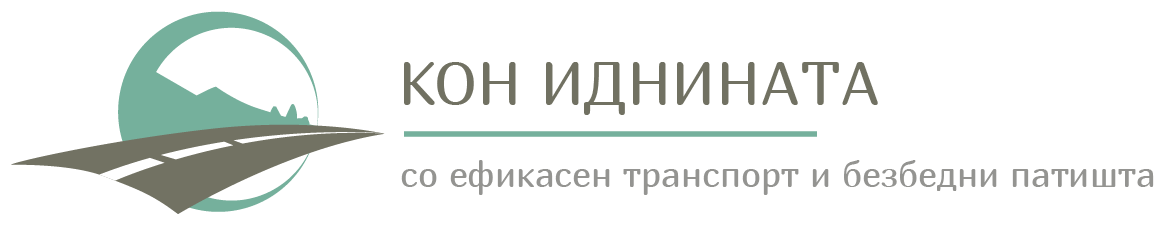 ДНЕВЕН РЕДза одржување на јавна презентација и консултација за документот План за управување со животната средина и со социјалните аспекти (ПУЖССА) за “Надградба на улици во Хиподром 2”, Општина Гази Бабаво рамки на Проектот за поврзување на локални патишта во РСМВе покануваме на јавна презентација и консултација за изготвен документ План за управување со животната средина и социјалните аспекти (ПУЖССА) за Реконструкција на локалната улица “Надградба на улици во Хиподром 2, Општина Гази Баба, во рамки на Проектот за поврзување на локални патишта во Република Северна Македонија која ќе се одржи на 14.09.2021 (среда) со почеток во 18.00 часот во просториите на О.У. “Вера Јоциќ”, населба Хиподромсо следниот дневен ред:Вовед во настанот – Градоначалник на општина Гази Баба; - 5 минутиВоведно излагање на претставник од Единицата за имплементација на проектот за Проектот за поврзување на локални патишта, м-р Сашка Богданова Ајцева, Специјалист за животна средина и социјални аспекти; - 10 минутиКраток осврт на документ “План за управување со животната средина и со социјалните аспекти за прокетот” (м-р Славјанка Пејчиновска Андонова, Експерт за животна средина и социјални аспекти); – 20 минутиДискусија.Датум на објава: 05.09.2022 година Општина Гази Баба во соработкасо Министерство за транспорт и врски –Единица за имплементација на проект